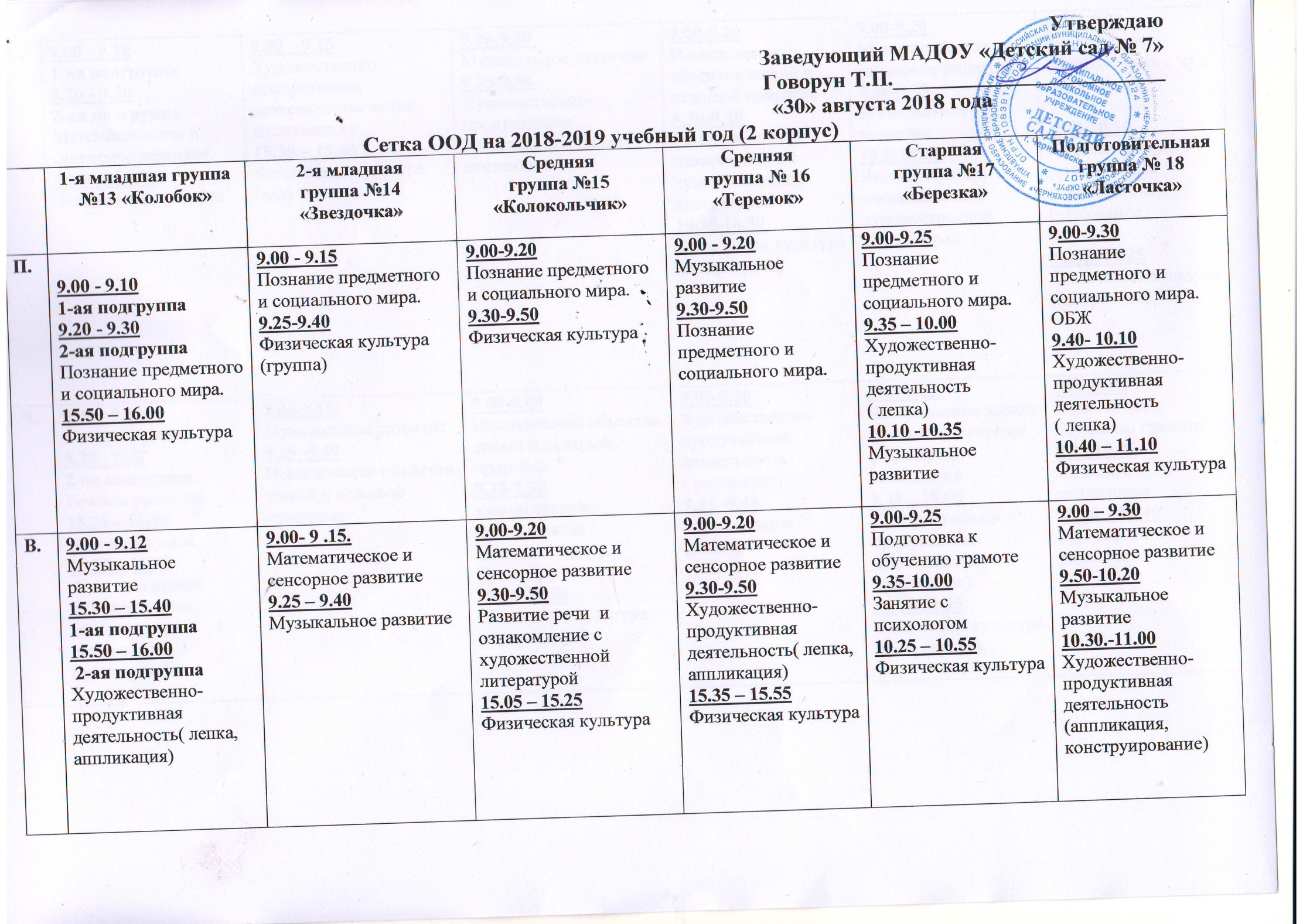 С.9.00 - 9.101-ая подгруппа9.20 - 9.302-ая подгруппаМатематическое и сенсорное развитие.15.50 – 16.00Физическая культура9.00 – 9.15Художественно-продуктивная деятельность( лепка, аппликация)15.30 – 15.40Физическая культура(зал)9.00-9.20Музыкальное развитие9.30-9.50.Художественно-продуктивная деятельность( лепка, аппликация)9.00-9.20Исследование объектов живой и неживой природы 9.30-9.50Развитие речи  и ознакомление с художественной литературой10.30-10.50Физическая культура(на прогулке)9.00-9.20Математическое и сенсорное развитие9.30-9.55Музыкальное развитие10.0-10.25Развитие речи  и ознакомление с художественной литературой9.00 - 9.30Развитие речи. Ознакомление с худ. литературой. 9.40-10.10Художественно-продуктивная деятельность( рисование)11.00.-11.25Физическая культура (на прогулке)Ч.9.00 - 9.101-ая подгруппа9.20 - 9.302-ая подгруппа Речевое развитие15.30 – 15.401-ая подгруппа15.50 – 16.00 2-ая подгруппахудожественно-продуктивная деятельность( рисование)9.00-9.15.Музыкальное развитие 9.25 -9.40Исследование объектов живой и неживой природы9.00-9.20Исследование объектов живой и неживой природы 9.30-9.50художественно-продуктивная деятельность( рисование)10.30-10.50Физическая культура(на прогулке)9.00-9.20Художественно-продуктивная деятельность( рисование)9.25 -9.45Музыкальное развитие 9.00-9.25.Исследование живой и неживой природы.ОБЖ.Труд. Валеология9.35 – 10.00Художественно-продуктивная деятельность (рисование).11.00-11.25Физическая культура(на прогулке)9.00-9.30Подготовка к обучению грамоте9.35-10.05Занятие с психологом10.10 – 10.40Музыкальное развитие П.9.00 - 9.12Музыкальное развитие15.30 – 15.401-ая подгруппа15.50 – 16.00 2-ая подгруппаИсследование объектов живой и неживой природы9.00-9.15Речевое развитие 9.25-9.40художественно-продуктивная деятельность( рисование)15.30 – 15.45Физическая культура(зал)9.00 – 9.20Речевое развитие9.30 – 9-50.Музыкальное развитие9.00 – 9.20Речевое развитие11.10-11.30Физическая культура9.00 – 9.25Речевое развитие9.30 – 9.55Художественно-продуктивная деятельность (рисование).9.55-10.20Физическая культура9.00-9.30Речевое развитие9.40-10.10Исследование объектов живой и неживой природы 10.30.-11.00Физическая культура